Profile of Yolande MacleanDate of Birth: 10/03/1978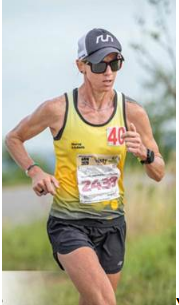 Eight times Comrades Marathon Gold Medallist: Best Time – 6:29:47Several Gold Medals at the Two Oceans 56km MarathonSeveral Gold Medals at the Loskop 50km Marathon2018 Wings for Life World Run: 48km – 2nd Women in South Africa2019 Represented South Africa @ World 50km Championships in Romania2020 Sanlam Cape Town Invitational Marathon: 2nd Position (Pretoria) – 2:57:30Represented CGA province several times in the marathonWin several road and trail races NationwideMurray & Roberts Running Club
22 Skeen Boulevard, Bedfordview, 2007, South Africa 
Cell: +2776 578 4466 
E-mail:dana.coetzee@murrob.com  |  Web: www.murrob.com ENGINEERED EXCELLENCE 